INDICAÇÃO Nº 2356/2017Sugere ao Poder Executivo Municipal a roçagem e limpeza em toda extensão localizada defronte aos números 67 aos 147  , Rua Alberto Lira  Residencial Furlan, neste município.Excelentíssimo Senhor Prefeito Municipal, Nos termos do Art. 108 do Regimento Interno desta Casa de Leis, dirijo-me a Vossa Excelência para sugerir que, por intermédio do Setor competente, seja realizada a roçagem e limpeza em toda extensão localizada defronte aos números 67 ao 147 ,Rua  Alberto Lira  Residencial Furlan, neste município.  Justificativa: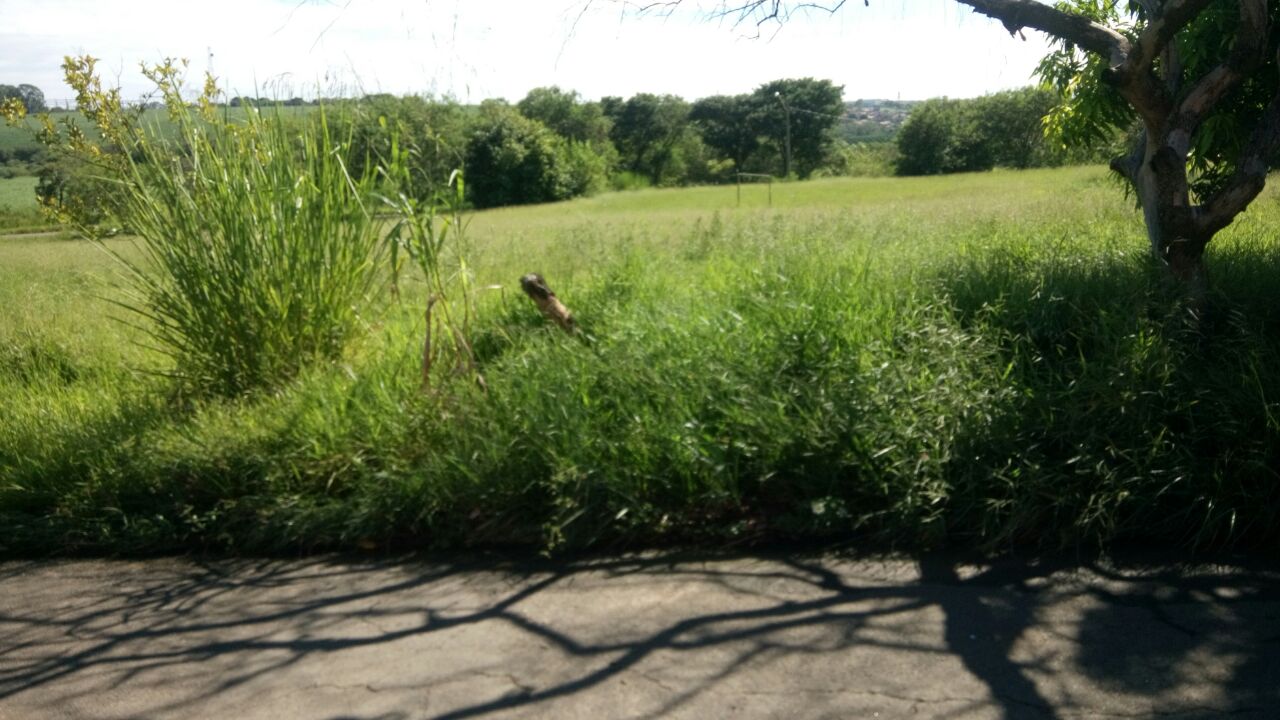 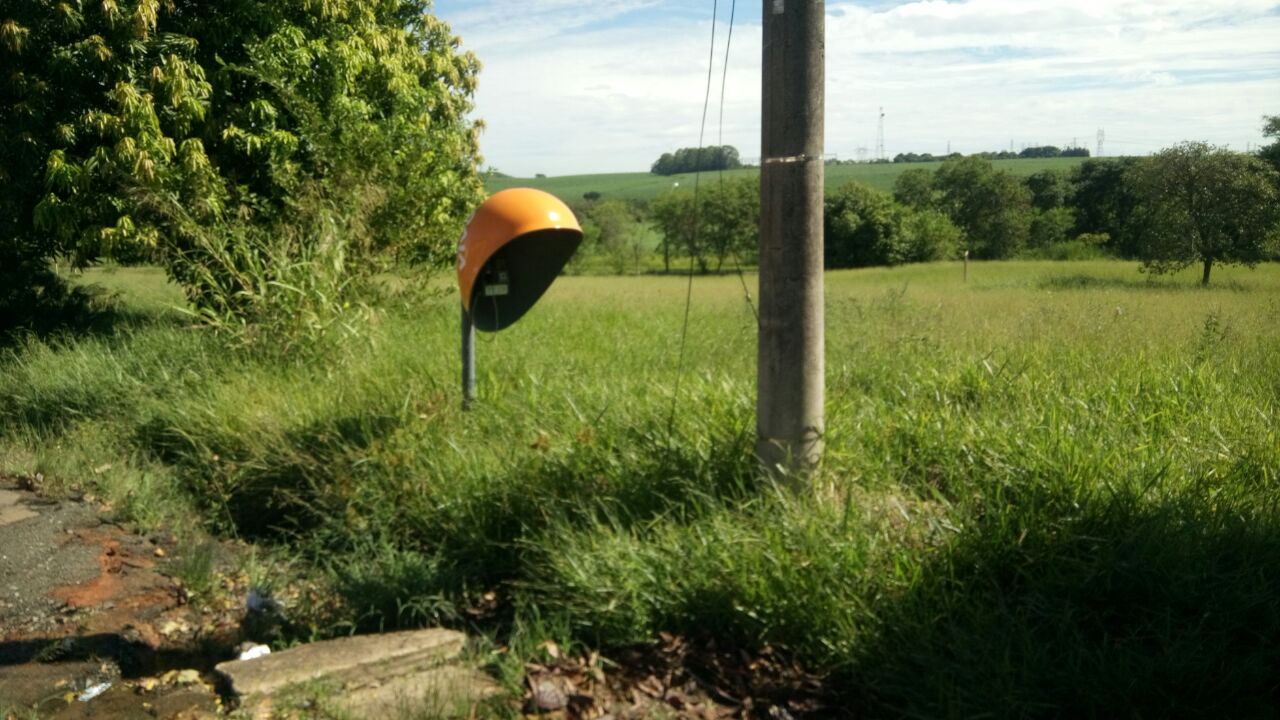 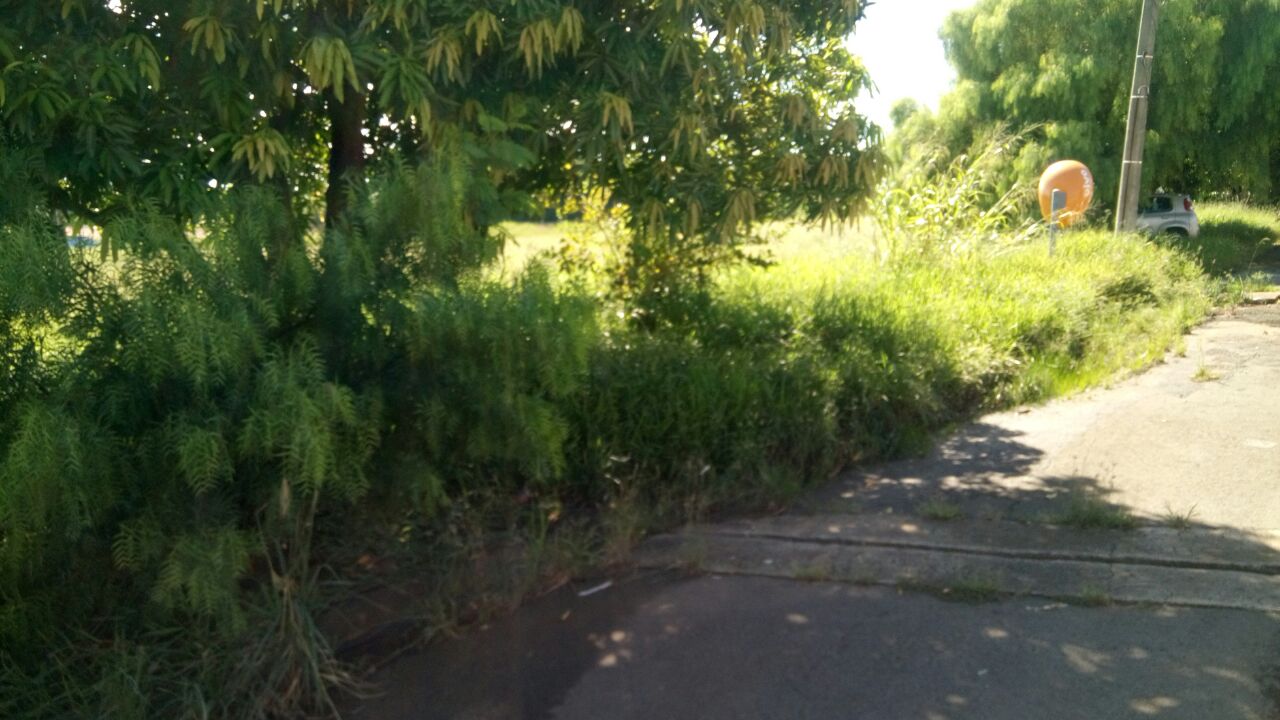 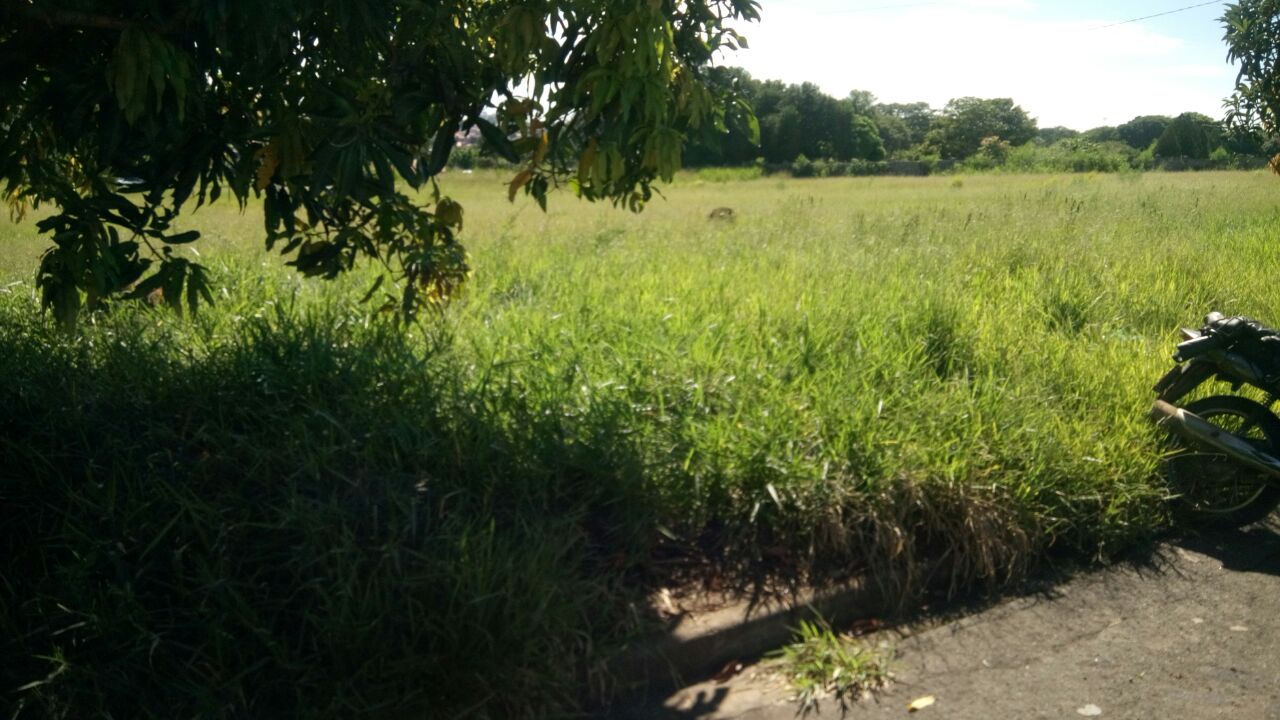 Munícipes procuraram por este vereador solicitando a roçagem e limpeza no referido local, devido ao mato alto e aparecimento de animais peçonhentos, o que coloca em risco a população. Este é um pedido não somente deste vereador, mas de todos os moradores do bairro que pedem com urgência que o problema seja resolvido o mais rápido possível. Plenário “Dr. Tancredo Neves”, em 07 de março de 2017.JESUS VENDEDOR-Vereador / Vice Presidente-